  .................................................................................................................(imię i nazwisko osoby składającej oświadczenie)(miejscowość i data)..............................................................(miejsce zamieszkania)    Oświadczenieświadomy/a odpowiedzialności karnej za składanie fałszywych zeznań wynikającej z art. 233 § 1 Kodeksu karnego oświadczam, że wypełniam obowiązek alimentacyjny, który został            na mnie nałożony na podstawie tytułu egzekucyjnego / oświadczam, że nie został na mnie nałożony obowiązek alimentacyjny na podstawie tytułu egzekucyjnego. *…...............................................................       (podpis osoby składającej oświadczenie)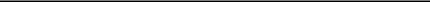 * Niepotrzebne skreślić